Name ______________________________________ Date _________________________ Period ___________________		Phospholipid Bilayers Bubble Lab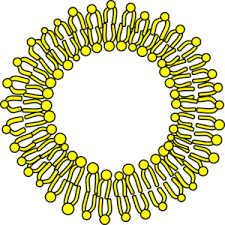 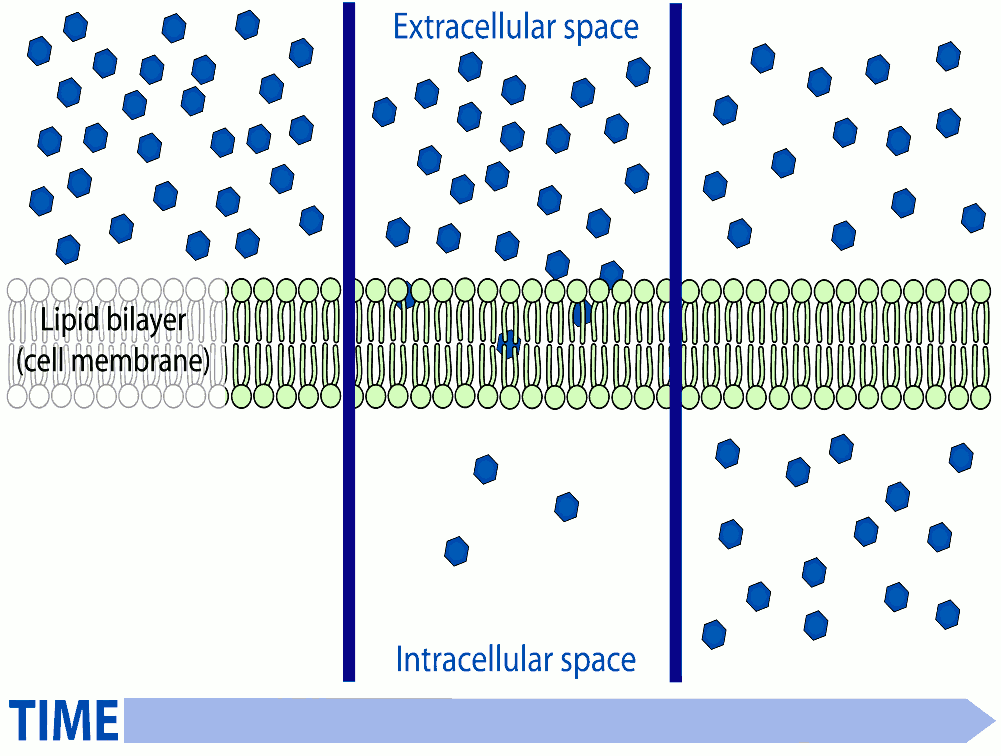 The Highly Selective Gatekeeper50 Points PossibleIntroductionBubbles make a great stand in for cell membranes. They’re fluid, flexible, and can self-repair. Bubbles and cell membranes are alike because their parts are so similar. If you could zoom down on a cell membrane, you’d see that much of the membrane is a double layer of little molecules called phospholipids.Phospholipids have a love-hate relationship with water. One end, the “head,” is attracted to water, and the other end, the “tail,” is repelled by water. Place phospholipids in water and they quickly form a double layer with the heads facing out on both sides.A soap molecule has the same split personality. The “head” of a soap molecule is charged (ionic) and attracts to water molecules, which have regions of positive and negative charge (polar). The hydrocarbon tail of the soap molecule is not charged and is repelled by water’s polarity. This explains why we use soap to clean. The hydrocarbon tail of soap mixes with and dissolves in other hydrocarbons, like oils and fats, while the head region grabs a hold of passing water molecules and follows them down the drain. The surface of a bubble has three layers. The middle layer is a thin film of water. On both sides of this film is a layer of soap molecules with hydrophilic heads oriented toward the water film and hydrophobic tails pointing away.The diagram below (Fig. 1) offers a nice depiction of this comparison.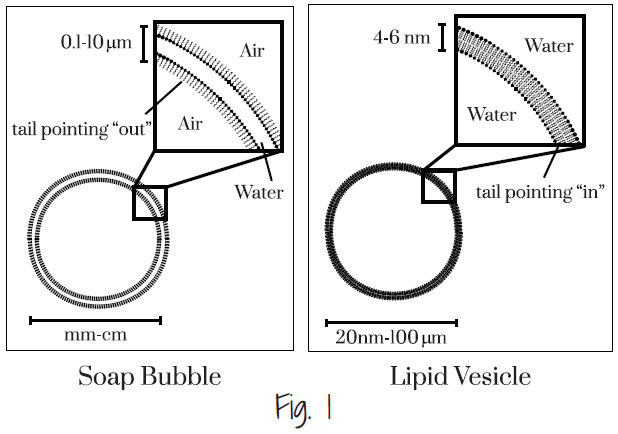 Prelab Questions1. Sketch the phospholipid bilayer and label the following terms: hydrophilic head, hydrophobic tails, and water.2. In your own words, explain why the cell membrane is so selective about what it allows to enter and exit.Lab Set Up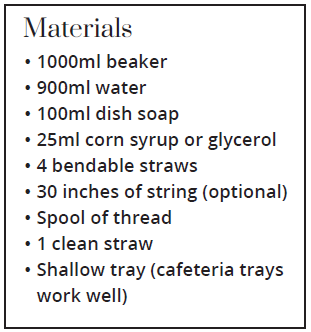 Gather materials listed at right. Create the bubble solution by mixing the water, soap, and corn syrup in the 1000ml beaker. Create a bubble frame by using the following instructions. Method OneBend 4 straws at elbows. Flatten the shorter ends of straws and fold flatted surface in the middle (See Fig. 2). Connect straws together by inserting short ends into long ends to create a square (See Fig. 3). Method Two Cut straws in 5 ½ inch lengths. Run a 30 inch string through all four straws. Tightly tie ends of string together to create a frame. Cut off loose ends of string. Create a ring of thread by tying a loop about two fingers wide. Cut off the loose ends. Place bubble frame into shallow tray.Add bubble solution to slightly cover bubble frame. 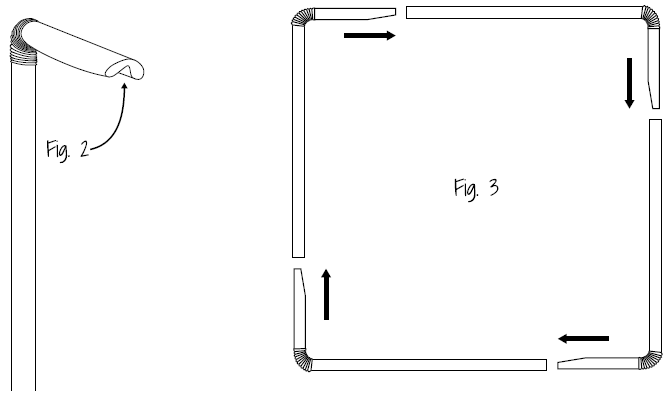 Activity A: Membranes are Fluid and Flexible Cell membranes are not static, they bend and flex in order to adapt to changing conditions. 	Procedure:Lift bubble frame out of solution so that a thin film spans across frame. Tilt the frame back and forth and observe the surface of the film. (See question A.)Notice the swirl of color as the light reflects off the film. Molecules in the cell membrane move about in a similar fashion. Hold the frame by the edges and rotate the sides in opposite directions. (See Fig. 4) Notice the elasticity of the film. (See question B).Hold the bubble film parallel to the floor and gently move the frame up and down until the surface begins to bounce up and down. Like the bubble film, membranes can flex without breaking. Data Collection & AnalysisRecord your observations of the surface of the film as you tilted the frame back and forth.Why is it important for the cell membrane to be flexible?Activity B: Membranes Can Self-RepairCell membranes are not static, they bend and flex in order to adapt to changing conditions. 	Procedure:Lift bubble frame out of solution so that a thin film spans across frame.Cover the surface of your finger or extra straw in bubble solution.Slowly push finger or straw through film. Film should allow finger to pass without breaking.Remove finger from film. Film should repair itself.Try the same procedure with your entire hand.Like the bubble layer, cell membranes can spontaneously repair small tears in the lipid bilayer. Data Collection & AnalysisWhat is the significance of the phospholipid bilayer’s ability to repair itself quickly?Activity C: Eukaryotic Cells Feature Membrane Bound OrganellesThe membranes surrounding organelles in Eukaryotic cells feature a phospholipid bilayer like the one found in the outer “plasma” membrane.Procedure:1. Place the tip of a clean straw into the bubble solution in the tray. 2. Gently blow on the other end of the straw to create a bubble. 3. Slowly lift the tip of the straw out of the liquid while continuing to fill the bubble with air. (See question E.)4. Allow the bubble to grow to a size of about 6” wide. 5. Return the tip of the straw back into the bubble solution and try to create a smaller bubble inside the larger bubble. 6. Notice how the smaller bubble creates a compartment of air that is contained within but separated from the air of the larger bubble. 7. In a similar fashion, Eukaryotic cells feature membrane bound organelles that create specialized compartments within a single cell. The primary structure of the outer cell membrane as well as the membranes that enclose organelles is a double layer of phospholipids known as a phospholipid bilayer. Data Analysis:What do you observe at step 3?Activity D: Membrane Proteins Perform Special FunctionsSome specialized proteins embed within the lipid bilayer, giving the membrane unique properties.Channel proteins are one example. They form a passageway for large or electrically charged molecules to pass through the membrane.Procedure:1. Lift bubble frame out of solution so that a thin film spans across frame.2. Hold the frame parallel to the tray.3. Gently lay loop of thread onto film surface.4. Use a pencil or pen to break the bubble film that is inside the loop of thread.5. Loop of thread should rapidly expand into the shape of a circle.6. Insert pencil or finger into middle of thread loop.7. Rock frame back and forth to see thread loop drift across film.8. Membrane proteins can also drift across the lipid bilayer.Data Analysis:What are channel proteins? Which macromolecule do they belong to? Why does the loop of thread rapidly expand into the shape of a circle?Activity E: Gap Junctions Aid Transport between Animal CellsGap junctions form between neighboring animal cells, allowing their cytoplasms to connect directly. This provides a quick way to move material between two cells.Procedure:1. Place the tip of a clean straw into the bubble solution in the tray.2. Gently blow on the other end of the straw to create a bubble.3. Lift the straw out of the liquid and continue to blow air into the bubble.4. Continue to gently blow air into the bubble as you slowly pull out the straw.5. As the tip of the straw leaves the bubble, you should be able to briefly observe a small tunnel existing between the bubble and straw tip.6. This tunnel is allowing air to freely move between the straw and the bubble without breaking the bubble film. 7. In the same manner, gap junctions allow for the rapid transit of ions and small molecules between adjacent animal cell membranes.Data Analysis:What is the relationship between the tunnel you created and the cell membrane?Activity F: Many Bacteria Cells Reproduce through Binary FissionSome Single-celled bacteria reproduce by splitting into two. This is known as binary fission. Procedure:1. Place the tip of a clean straw into the bubble solution in the tray.2. Gently blow on the other end of the straw to create a bubble.3. Lift the straw out of the liquid and continue to blow air into the bubble.4. Increase the size of the bubble until it is about 6” wide.5. Hold a piece of thread that is twice as long as the bubble and slide it underneath the bubble.6. Lift the thread up through the bubble and the bubble should split into two.7. In binary fission, bacterial cells divide when a thin ring of proteins located at the cells midpoint contracts, effectively cleaving the cell in two.Data Analysis:How do prokaryotic cells divide?Conclusion	(20 points possible)  In this lab, soap bubbles were used to model several properties that are characteristic of cellular membranes. Below is a chart listing each of the “Cell Concepts” investigated in the Cell Membrane Bubble Lab. Complete the following steps for each cell concept from the lab. Describe the cell concept, as you understand it, in your own words.Describe how the soap bubble was used to model the cell concept.Activity A: Membranes are Fluid and FlexibleActivity B: Membranes Can Self-Repair2. Activity C: Eukaryotic Cells Feature Membrane Bound Organelles1.2.Activity D: Membrane Proteins Perform Special Functions1.2.Activity E: Gap Junctions Aid Transport between Animal Cells1.2.Activity F: Many Bacteria Cells Reproduce through Binary Fission1.2.